Уважаемые коллеги!Государственное автономное учреждение Самарской области дополнительного профессионального образования «Квалификационный центр ЖКХ и энергетики», в рамках исполнения государственного задания, проводит обучающие семинары (вебинары) для председателей советов МКД, ТСЖ, активистов по вопросам управления МКД, организации взаимодействия с управляющими организациями.Прошу Вас разместить на своих официальных сайтах ссылку на сайт     ГАУ СО ДПО «Квалификационный центр ЖКХ и энергетики», по которой активисты смогут посмотреть проведенные и записанные вебинары.Контакт ответственного лица ГАУ СО ДПО «Квалификационный центр ЖКХ и энергетики» – Часовских Виктор Иванович,                                    тел. 89023749902.Ссылка:  https://www.youtube.com/channel/UCXCy-lIm-oNsTXyc96YYe8w/videos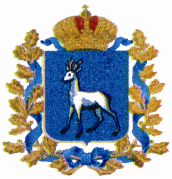 МИНИСТЕРСТВОЭНЕРГЕТИКИ И ЖИЛИЩНО-КОММУНАЛЬНОГО ХОЗЯЙСТВА САМАРСКОЙ ОБЛАСТИ(Минэнерго и ЖКХ Самарской области)443010, г. Самара, ул. Самарская, 146А/fax(846)332-22-03/332-25-10E-mail: energo@samregion.ruwww.minenergo.samregion.ru№  На №___________от______________